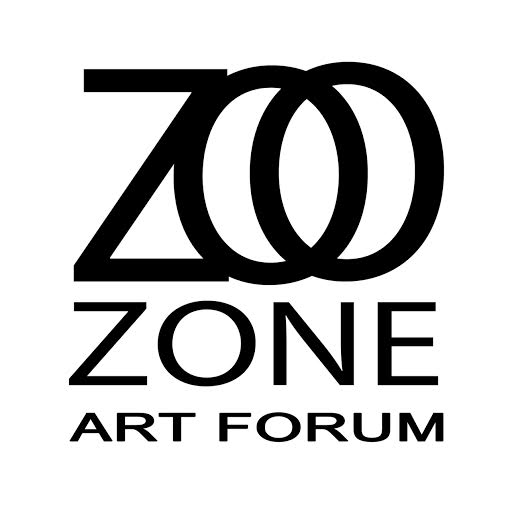                             Ru Xiao Fan – Las Menines in Pastoral Zoo Zone Art Forum inaugura la stagione estiva con la mostra site specific  dell’artista cinese Ru Xiao Fan dal titolo ‘Las Menines in Pastoral ‘ che realizzerà  nello spazio della galleria .L’artista nato a Nanjing ( Cina ) ma residente a Parigi dal 1993 propone allo spettatore una rivisitazione del capolavoro pittorico  di Diego Velasquez ‘Las Menines’ del 1656 .La sua intenzione principale è quella di rappresentare la grande opera di Velasquez con metodi surreali : un bouquet contorto al posto della testa e l’uso della sua frutta e verdura preferita come vestito per rappresentare la gioia della principessa e delle dame, trasmettendo al contempo un senso dell’umorismo .Questa serie è in preparazione per la ricerca e questa mostra non può che dare un’idea preliminare e una fase sperimentale . Inaugurazione :venerdi 24 giugno ore 19:00Zoo Zone Art Forum , via del Viminale 39 , 00184 Roma Info : zoozoneroma@gmail.conTel. 06 48913588Tra le mostre personali più importanti ricordiamo : Guimet Museum, Paris ; Suzhou Museum, China : Grand Palais, Paris ; Shanghai Art Museum, China :Cernuschi Museum, Paris : Today Art Museum, Beijing : KWM art center, Beijing ;Ursulines Museum, Mâcon, France ; La Villa Tamaris, Contemporary Art Center, France ;Contemporary Art Triennial, Tirana, Albania ; White Box, New-York, USA ;Hélène and Edouard Leclerc cultural fondation, France ; Rong Kun Fine Art Museum, Beijing ;Chapelle Saint Jacques, Saint Gaudens, Ministry of Culture, DRAC Midi-Pyrénées, France ;Chapelle de la Visitation, Thonon- les Bains, France ; Art Museum of Calais, FranceModern and Contemporary Art Museum, Rijeka, Croatie ; Contemporain Art Museum of Lyon, France ;Soma Museum, korea ; Cultural Center of Lilas, Paris ; Bernard Magrez cultural Institut, France ;Beijing Art Fair, China ; Parcours Saint-Germain, Paris ; Espace Pierre Cardin, Paris ;Médiathèque of Raymond Poincaré, with FRAC, Garches ; Palais des Congrès, Paris ;d.u.m.b.o Art Center, Brooklyn, New York ; RX Gallery, Paris ; Quintessens Gallery, Utrecht, Holland ;Adam Gallery, London ; Dialogue Space Gallery, Beijing, China ; Hengevoss Dürkop Gallery, Hambourg ;Cà Muse, Vicenza, Italy ; Lee Gallery, Seoul, Korea ; Orenga de Gaffory, Corse ;NAG, Natacha Dassault Art Gallery ; Jacques Barrere Gallery ; Pauly art Gallery, Venise ;Charlotte Moser Gallery, Geneve ; Fernando Latorre Gallery, Spain ; Lucien Durand Gallery, Paris ;Van Melle Gallery, Paris, France ; Praz-Delavalade Gallery, Paris ; Victoire Schlumberger, Paris, France ;Abbaye de Royaumont ; Ecole Polytechnique, Massy Palaiseau, FanceCollection Sosume, Dublin, Irlande ; Fondation Michelin ; Fondation Salomon, Alex ; Fondation ColasCollezioni pubbliche e private:Collection Sosume, Dublin, Irlande ; Fondation Michelin ; Fondation Salomon, Alex ; Fondation Colas ;Fonds Régional d’Art Contemporain d’Ile-de-France ; Fonds National d’Art Contemporain, FNAC, Paris ;La Coupole, Paris ; Cernuschi Museum, Paris ; Dragon Museum, Shangai ; Ursulines Museum, Mâcon ;Contemporary Art of Korean Musem, Séoul ; Today Art Museum, Beijing ; Guimet Museum, Paris,Castle Rivau, Loire ; Castle haute Borde, France